MCD Council Meeting AgendaThursday, December 14, 2017 10:00 am to 2:00 pmMetro Square Lower Level Room 2121 East 7th Place St. Paul, MN 5510110:00 am:	Call to order (5 minutes).ACTION: Approval of Agenda and ACTION: Approval of Minutes10:05 am:	Welcome and Introductions (5 minutes).10:10 am:	Legislative Presentations: Compassionate Care,Rebecca Thorman and Sen. Chris Eaton (45 minutes).10:55 am:	Break (5 minutes).11:00 am:	Presentations: CCD, Ben Gustafson and DNR (50 minutes).11:50 pm:	Break (45 minutes).12:35 pm:	Committee Updates (15 minutes).Nominations Committee for the Executive Committee, DeanAccess, Margot and NateEmployment, Joan12:50 pm:	Agency Policy Agenda for 2018 (50 minutes).1:40 pm:	Council Business, By-law proposed changes (5 minutes).1:45 pm:	Chairs report (5 minutes).Executive Director’s report (5 minutes).Public Comment (5 minutes).2:00 pm:	AdjournTo request a reasonable accommodation or alternative format of this document, contact us at 651-361-7800 or council.disability@state.mn.us.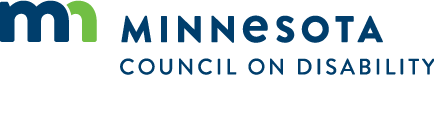 